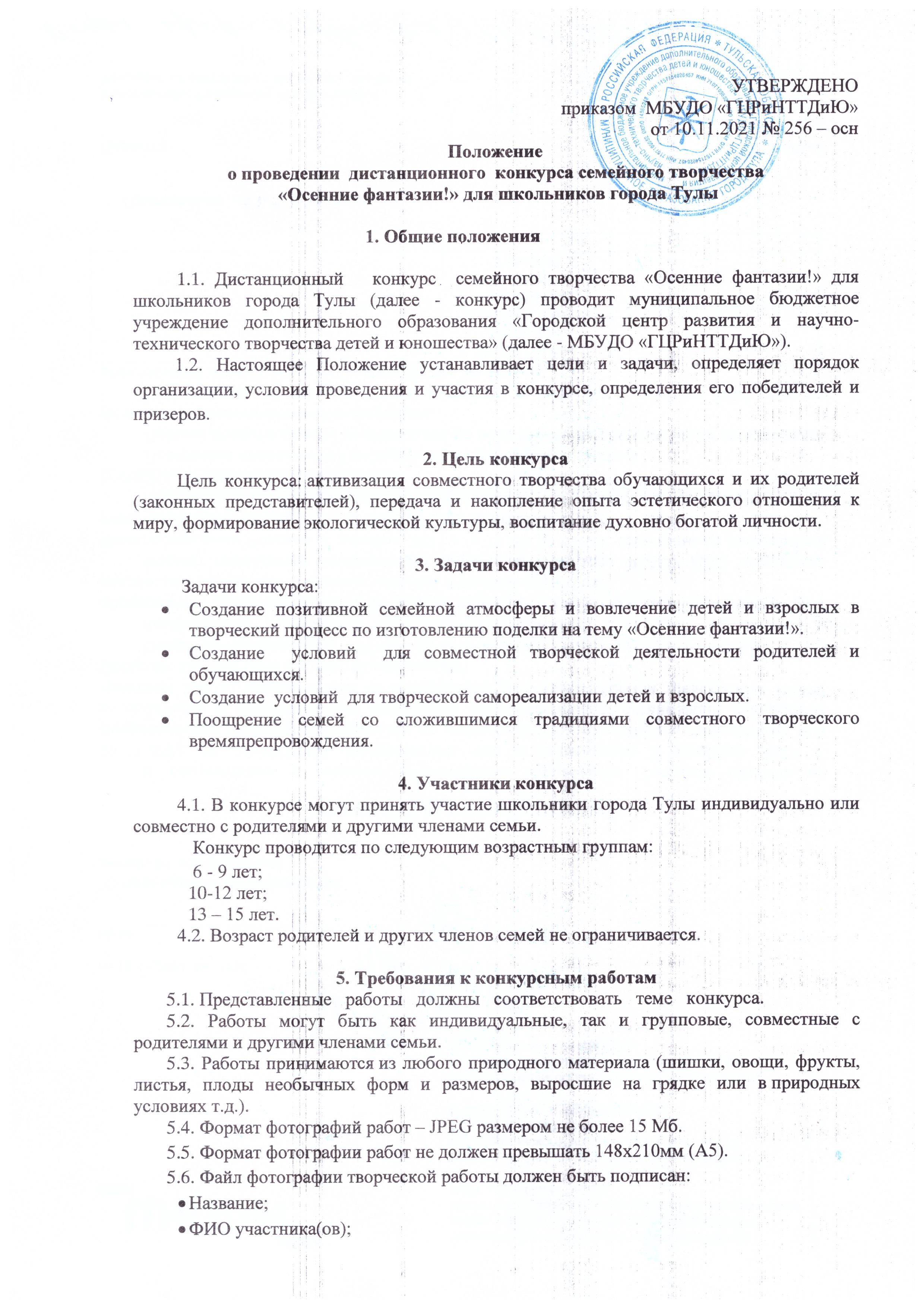 Возраст участника;Наименование образовательной организации.5.7. Фотографии работ принимаются в электронном виде в формате JPEG размером не более 15 Мб.5.8. Размытые, явно некачественные фото работ, к участию в конкурсе не допускаются.5.9. Изображения не должны противоречить нормам морали.5.10. Фотографии работ не должны содержать рамок, виньеток, надписей и т.п.6. Порядок и сроки представления конкурсных работПрием конкурсных работ производится  с 15  по  19 ноября 2021 года в электронном виде по ссылке: https://vk.com/club194027549 Конкурсная комиссия рассматривает, оценивает конкурсные работы, принимает   решение о победителях конкурса до 24.11.2021.Не подлежат рассмотрению работы, поступившие позднее сроков, указанных в Положении.Контактный телефон: 8(4872) 50-50-84 (Тарасова Ирина Валентиновна, педагог-организатор).                                         7. Подведение итогов конкурсаПредставленные на конкурс фотографии поделок выносятся на обсуждение конкурсной комиссии, по итогам которого определяются победители.При оценке представленных фото учитываются следующие критерии:-        соответствие теме конкурса;-        качество и мастерство выполнения работы;-        оригинальность замысла и художественная выразительность;-        яркость, творческая индивидуальность;-        завершенность работы.По результатам конкурса выявляются победители, набравшие наибольшее количество баллов. Победители награждаются дипломами МБУДО «ГЦРиНТТДиЮ» в электронном виде. Рассылка дипломов осуществляется до 30.11.2021.